Nombre: _______________________________________ Grupo: __________ Fecha: ________Introducción: Explorando igualdades Objetivos de aprendizajeDefinir que es una IgualdadExplorar las propiedades de la igualdadSolucionar igualdades de manera intuitivaIdeas inicialesConsidera la siguiente figura ¿Cuántas monedad debe haber en la bolsa para que se cumpla la igualdad? Describe tu razonamiento.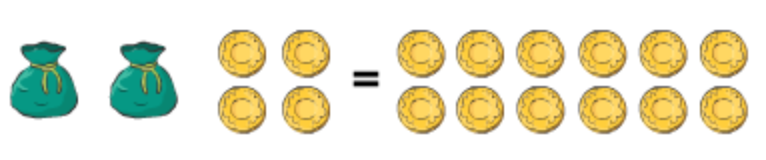 Exploración y recolección de datos Ve a la página de PhET y juega 5 minutos con la simulación de Explorador de Igualdades, en la ventana de Básico. Al final de la exploración contesta ¿Qué es una igualdad? ¿Cómo sabes e la simulación que has logrado una igualdad? Juega con la simulación y llena la siguiente tabla con la cantidad de los objetos indicados que se necesitan para logran una igualdad entre ellos. Interpretación y Reflexión. Usa la simulación solo para comprobar tus respuestas. ¿Quién tiene más valor, el  o el ? Explica cómo lo sabes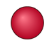 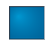 Si acomodas la fruta ( , , )del de menor valor al de mayor valor ¿Cuál es el orden correcto? Explica cómo lo sabes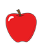 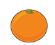 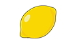 Usando las igualdades entre  y , y las igualdades entre  y  ¿Puedes deducir una igualdad entre  y ?Describe el procedimiento que seguiste para contestar: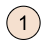 Usando las igualdades entre las frutas, escribe los números en la siguiente igualdad que la hagan correcta:Si el valor de la naranja es de 2 ¿Cuál es el valor del limón y la manzana? Comunica: Compara tus respuestas con otros compañeros y la simulación. Espera a que sea momento de la discusión grupal para revisar si las respuestas con correctas.  =====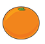 ===+=